Министерство науки и высшего образования Российской Федерации Федеральное государственное бюджетное образовательное учреждение высшего образования «Тверской государственный университет» Государственное автономное образовательное учреждение высшего образования Ленинградской области «Ленинградский государственный областной университет им. А.С. Пушкина»Межвузовская научно-практическая конференция магистрантов  «СОВРЕМЕННЫЙ МИР ПСИХОЛОГИИ ГЛАЗАМИ МОЛОДОГО УЧЕНОГО»14 декабря 2021 года(смешанный формат: on-line – MS Teams, off-line – г. Тверь, Студенческий пер., 12 (корпус Б) ауд. 425)Программный комитет конференцииПредседатель:Бариляк Ирина Анатольевна, декан факультета психологии Тверского государственного университета, кандидат психологических наук, доцент (г. Тверь, Россия).Члены программного комитета:Жалагина Татьяна Анатольевна, зав. кафедрой «Психология труда и клиническая психология» Тверского государственного университета, доктор психологических наук, профессор (г. Тверь, Россия).Короткина Елена Дмитриевна, зав. кафедрой «Психология» Тверского государственного университета, кандидат психологических наук, доцент (г. Тверь, Россия).Куницына Ирина Анатольевна, зав. кафедрой психологии развития и образования ЛГУ им. А С. Пушкина, кандидат психологических наук, доцент (Санкт-Петербург, ЛГУ им. А С. Пушкина)Организационный комитет конференцииЧлены организационного комитета:Гудименко Юлия Юрьевна, доцент кафедры «Психология труда и клиническая психология», заместитель декана факультета психологии Тверского государственного университета по воспитательной работе и информатизации учебного процесса, кандидат психологических наук (г. Тверь, Россия).Демиденко Надежда Николаевна, профессор кафедры «Психология труда и клиническая психология», доктор психологических наук, доцент, (г. Тверь, Россия).Становова Людмила Александровна, доцент кафедры «Психология труда и клиническая психология», заместитель декана факультета психологии Тверского государственного университета по учебной работе, кандидат психологических наук (г. Тверь, Россия).Константинова Светлана Сергеевна – магистрант 2 курса направления «Психология», профиль «Психологическое консультирование».Лыса Мария Викторовна – магистрант 2 курса направления «Психология», профиль «Психология труда и инженерная психология».Основные направления работы конференции1. Психология человека как субъекта труда и управления в условиях глобальных изменений: проблемы и решения.2. Организационная психология в развивающемся мире: риски и вызовы.3. Социальные и психологические риски взаимодействия в современной организации.4. Психологическое консультирование: теоретические, исследовательские и прикладные аспекты.5. Психология личности в современном мире.Место проведения конференцииФГБОУ ВО «Тверской государственный университет», Факультет психологииг. Тверь, Студенческий пер., 12 (корпус «Б»)Формы работы конференцииНа конференции планируются доклады на пленарном (до 50 мин.) и секционных заседаниях (до 10 мин.), посвященные дискуссиям по проблематике конференции и мастер-классы.По результатам конференции издается сборник материалов. Материалы магистрантов/аспирантов и преподавателей будут размещены на сайте http://elibrary.ru, что подразумевает их индексацию в наукометрической базе РИНЦ, а также на сайте факультета психологии ТвГУ http://psychology.tversu.ru. Тезисы докладов принимаются до 25 декабря 2021 г. в электронном виде на адреса:  Barilyak.IA@tversu.ru  в отдельных файлах: Заявку на участие в межвузовской  научно-практической конференции (см. Приложение 1).Электронный вариант статьи, оформленный по указанным ниже требованиям. Лицензионный договор.Скриншот проверки статьи на антиплагиат (оригинальность не менее 85%).  Требования к оформлению заявки и статьи, тезисы докладов указаны в Приложении 1. Материалы, представленные после указанного срока, не будут приниматься к публикации. Оформление лицензионного договора обязательно!Условия публикации Тезисы принимаются к публикации до 25 декабря 2021 г.К публикации принимаются тезисы объёмом до 5-7 страниц. Редакция оставляет за собой право проверки поступающих материалов средствами программной среды «Антиплагиат» для выявления неправомерных заимствований. Процент оригинальности текста с учетом цитирования из белых источников – 70 %.Приложение 1В электронном варианте заявка и тезисы должны быть в отдельных файлах: 1 файл – ФИО автора и слово «Заявка», например, «Иванов И.И. Заявка», 2 файл – ФИО автора и слово «Тезисы»: «Иванов И.И. Тезисы». Предоставляемые материалы должны быть тщательно выверены авторами как содержательно, так и в части соблюдения технических требований к оформлению.Тезисы/статья должна быть заверена подписью научного руководителя.  Разрешить к публикацииНаучный руководитель_________________________________ФИО                                                          ПодписьОтветственность за содержание и оформление текста несут авторы и их научные руководители. Организационный комитет оставляет за собой право возврата материалов автора на доработку для достижения их полного соответствия техническим требованиям оформления.Заявка на участие в конференции Технические требования к оформлению тезисов:принимаются к публикации статьи объемом до 5 -7 страниц, набранные шрифтом 14 пт., Times New Roman, через один интервал.шрифт (межзнаковый интервал): масштаб – 100%, интервал – Обычный, смещение – Нет.количество авторов для одной статьи – не более двух.поля везде ., «запретить автоматический перенос слов», абзацный отступ 1,25 см., интервал между абзацами «Перед»/ «После» - 0 пт.таблицы располагаются в тексте по мере их упоминания. Таблицы должны иметь тематические заголовки над нами. Номер таблицы выравнивается по правому краю (Таблица 1), далее с новой строки по центру выравнивается ее название. рисунки располагаются в тексте по мере их упоминания и должны иметь тематические заголовки. Название и номер рисунка указываются под рисунком по центру (Рис. 1. Название).шрифт в таблицах и рисунках – 12 пт. Таблицы, схемы, рисунки, формулы, графики не должны выходить за пределы указанных выше полей. К публикации не принимаются сканированные тексты, формулы, рисунки и таблицы.текст должен содержать библиографические ссылки на литературные источники. Ссылки на литературные источники указываются в квадратных скобках с указанием номера страницы, на которой расположено теоретическое положение либо цитата, используемые автором статьи, например, [1, с. 34-35]. Несколько источников в одной ссылке разделяются знаком «точка с запятой», например, [1, с. 34-35; 3, с. 45]. Список литературы приводится в конце текста по алфавиту и должен содержать лишь цитируемые в статье источники.пример библиографического описания книги: Юревич А.В. Социальная психология научной деятельности. – М.: Институт психологии РАН, 2013. – 447 с.пример библиографического описания статьи: Воловикова М.И., Журавлев А.Л. Имплицитные представления о признаках нравственной элиты// Психологический журнал. – 2016. - № 3. – С. 50-59.пример библиографического описания электронного ресурса: Агарков В.А. Диссоциация и пограничное расстройство личности [Электронный ресурс]// Консультативная психология и психотерапия. – 2014. - № 2. – С. 10-37. – Режим доступа: http://psyjournals.ru/files/72305/kpip_2_2014_agarkov.pdf (дата обращения 19.03.2018 г.).Пример оформления статьи для Сиротенко Е.Б., студент 1курса, направление 37.04.01 «Психология» г. Тверь ФГБОУ ВО «Тверской государственный университет»Научный руководитель - кандидат психологических наук, доцентБариляк Ирина АнатольевнаОЦЕНКА ЭФФЕКТИВНОСТИ ПСИХОЛОГИЧЕСКОГО ТРЕНИНГА ПОВЫШЕНИЯ РЕЗУЛЬТАТИВНОСТИ МЕНЕДЖЕРОВ НА ПРИМЕРЕ ООО «КРИПТОТЕЛЕКОМ»Аннотация:Ключевые слова: 5-7 словТекстТекстТекст……..Список литературы:Магомед-Эминов М.Ш. Позитивная психология человека. От психологии субъекта к психологии бытия. – М.: Психоаналитическая ассоциация Российской Федерации, 2007. – 234 с.Носырева И. Г. Современные формы и методы обучения персонала // Управление развитием персонала. - 2012. - № 1. - С. 12-15Управление персоналом /Под ред. Т.Ю. Базарова, Б.Л. Еремина. - М.: ИНФРА-М, 2015. – С. 45Sirotenko E.B., IV -year student, psychological faculty,Tver, Tver state UniversityScience advisor – candidate of psychological Sciences,Docent Barilyak I.A.ASSESSMENT OF EFFICIENCY OF PSYCHOLOGICAL TRAINING FOR MANAGERS’ PERFORMANCE IMPROVEMENT, CASE STUDY: OOO «KRIPTOTELEKOM».Annotation Keywords:  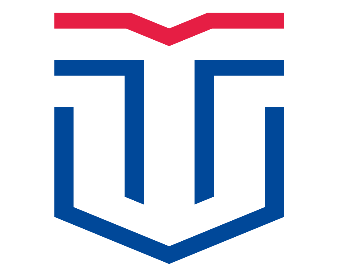 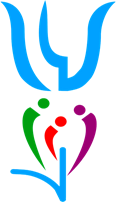 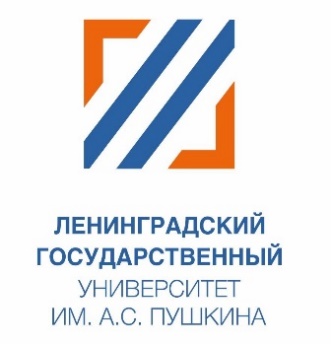 «СОВРЕМЕННЫЙ МИР ПСИХОЛОГИИ ГЛАЗАМИ МОЛОДОГО УЧЕНОГО»«СОВРЕМЕННЫЙ МИР ПСИХОЛОГИИ ГЛАЗАМИ МОЛОДОГО УЧЕНОГО»Фамилия Имя ОтчествоНазвание учебного заведенияНаправление подготовки в магистратуреКурсНазвание докладаФИО научного руководителя, должность, ученая степень, звание